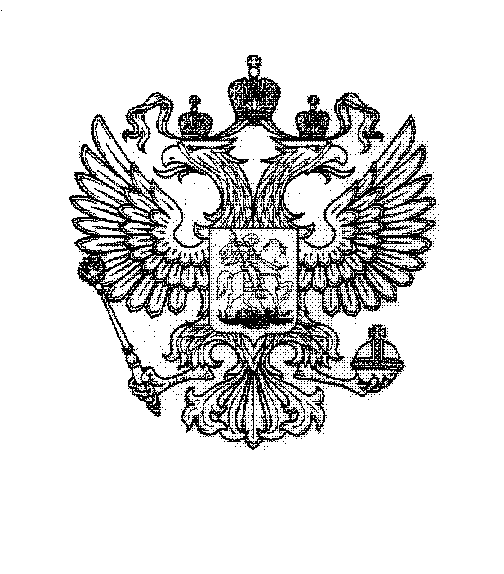 ГЛАВА   АДМИНИСТРАЦИИ   ГОРОДА   БАЙКОНУРПОСТАНОВЛЕНИЕ06 октября 2020 г.	          № 500На основании Соглашения между Российской Федерацией и Республикой Казахстан о статусе города Байконур, порядке формирования и статусе 
его органов исполнительной власти от 23 декабря 1995 г., в соответствии 
с Федеральным законом от 29 декабря 2012 г. № 273-ФЗ «Об образовании 
в Российской Федерации» (с изменениями)П О С Т А Н О В Л Я Ю:1. Установить средний размер платы, взимаемой с родителей (законных представителей) за присмотр и уход за детьми в государственных дошкольных образовательных организациях, подведомственных Управлению образованием города Байконур, за один день пребывания на 2021 год в размере 135 рублей.2. Аппарату Главы администрации города Байконур в установленные сроки организовать размещение настоящего постановления в газете «Байконур» и на официальном сайте администрации города Байконур www.baikonuradm.ru.3. Контроль за исполнением настоящего постановления возложить 
на заместителя Главы администрации, отвечающего за вопросы социальной сферы в городе Байконур.Об установлении среднего размера платы, взимаемой с родителей (законных представителей) за присмотр и уход за детьми в государственных дошкольных образовательных организациях, подведомственных Управлению образованием города Байконур, за один день пребывания на 2021 год И.о. Главы администрацииЕ.В. Морозова